                            07.04.2020г.     11 класс    Тема. ПовторениеПовторить: понятие многогранника,построение сечений многогранника,объём многогранника.Решить задачи на повторение (переслать фото )1.Задание 13 № 509758От деревянной правильной пятиугольной призмы отпилили все её вершины (см. рисунок). Сколько граней у получившегося многогранника (невидимые рёбра на рисунке не изображены)?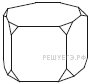 2. Задание 13 № 506659Плоскость, проходящая через три точки A, B и C, разбивает куб на два многогранника. Сколько граней у многогранника, у которого больше граней?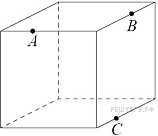 3.Задание 13 № 509658Ящик, имеющий форму куба с ребром 10 см без одной грани, нужно покрасить со всех сторон снаружи. Найдите площадь поверхности, которую необходимо покрасить. Ответ дайте в квадратных сантиметрах.4. Задание 13 № 512761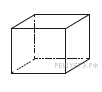 Аквариум имеет форму куба со стороной 40 см. Сколько литров составляет объём аквариума? В одном литре 1000 кубических сантиметров. 5.Задание 13 № 506396Плоскость, проходящая через три точки A, B и С, разбивает правильную треугольную призму на два многогранника. Сколько рёбер у многогранника, у которого больше вершин?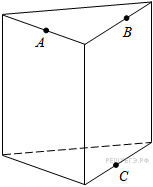 6. Задание 13 № 506888Плоскость, проходящая через три точки   и  разбивает правильную треугольную призму на два многогранника. Сколько вершин у многогранника, у которого меньше граней?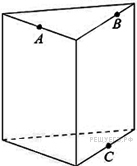 7. Задание 13 № 512421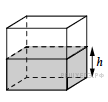 Вода в сосуде, имеющем форму правильной четырёхугольной призмы, находится на уровне h = 10 см. На каком уровне окажется вода, если её перелить в другой сосуд, имеющий форму правильной четырёхугольной призмы, у которого сторона основания втрое меньше, чем у данного? Ответ дайте в сантиметрах.